                                MINISTERUL MEDIULUI, APELOR ŞI PĂDURILOR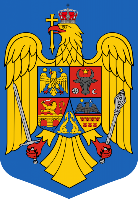 ORDIN                                                Nr. ............. din ...................... 2023pentru aprobarea Ghidurilor privind protocoalele de monitorizare și metodologiile unitare de monitorizare a stării de conservare a habitatelor de interes comunitar din România din cadrul proiectului “Completarea nivelului de cunoaștere a biodiversității prin implementarea sistemului de monitorizare a stării de conservare a  speciilor și habitatelor de interes comunitar din România și raportarea în baza articolului 17 al Directivei Habitate 92/43/CEE” COD MYSMIS 2014+ 120009, finanțat prin Programul Operațional Infrastructura Mare 2014-2020    Având în vedere Referatul de aprobare nr. DGB/121873/	09.08.2023 al Direcției Generale Biodiversitate,    Ținând cont de prevederile:Ghidului solicitantului aferent Programului Operațional Infrastructura Mare (POIM), Axa prioritară 4- Protecția mediului prin măsuri de conservare a biodiversității, monitorizarea calității aerului și decontaminare a siturilor poluate istoric, Prioritatea de Investiție 4.1 Creșterea gradului de protecție și conservare a biodiversității prin măsuri de management adecvate și refacerea ecosistemelor degradate, apel de proiecte: POIM/178/4/1/ Creșterea gradului de protecție și conservare a biodiversității și refacerea ecosistemelor,Contractului de finanțare nr. 238/11.03.2019 referitor la implementarea activităților aferente proiectului “Completarea nivelului de cunoaștere a biodiversității prin implementarea sistemului de monitorizare a stării de conservare a  speciilor și habitatelor de interes comunitar din România și raportarea în baza articolului 17 al Directivei Habitate 92/43/CEE”, cu anexele acestuia (cererea de finanțare, notificări, acte adiționale)Acordului de parteneriat nr. 162/GLG/11.01.2019, încheiat între Ministerul Mediului (actual Ministerul Mediului, Apelor și Pădurilor) - Direcția Biodiversitate, în calitate de beneficiar (Lider de parteneriat) și Asociația pentru Protecția Liliecilor din România, Institutul de Speologie „Emil Racoviță”, Institutul Național de Cercetare-Dezvoltare în Silvicultură „Marin Drăcea”, Institutul Național de Cercetare Dezvoltare pentru Protecția Mediului, Muzeul Național de Istorie Naturală „Grigore Antipa”, Institutul Național de Cercetare-Dezvoltare Marină „Grigore Antipa”, Institutul de Biologie Bucureşti al Academiei Române, Institutul Național de Cercetare-Dezvoltare „Delta Dunării” Tulcea, Institutul de Cercetări Biologice Cluj, Universitatea de Științe Agricole și Medicină Veterinară Cluj, Universitatea Transilvania din Brașov în calitate de parteneri, referitor la implementarea activităților aferente Proiectului “Completarea nivelului de cunoaștere a biodiversității prin implementarea sistemului de monitorizare a stării de conservare a speciilor și habitatelor de interes comunitar din România și raportarea în baza articolului 17 al Directivei Habitate 92/43/CEE”.În temeiul:art. 57 alin. (1), (4) și (5) din Ordonanța de urgență a Guvernului nr. 57/2019 privind Codul administrativ, cu modificările și completările ulterioareart. 13 alin. (4) din Hotărârea Guvernului nr. 43/2020 privind organizarea și funcționarea Ministerului Mediului, Apelor și Pădurilor cu modificările și completările ulterioare, ministrul mediului, apelor și pădurilor emite următorul                                                                      O R D I N :         Art. 1. Se aprobă Ghidul privind protocoalele de monitorizare și metodologiile unitare de monitorizare a stării de conservare a habitatelor de interes comunitar din cadrul proiectului “Completarea nivelului de cunoaștere a biodiversității prin implementarea sistemului de monitorizare a stării de conservare a  speciilor și habitatelor de interes comunitar din România și raportarea în baza articolului 17 al Directivei Habitate 92/43/CEE”, finanțat prin Programul Operațional Infrastructura Mare 2014-2020, prevăzut în anexa care face parte integrantă din prezentul ordin.       Art. 2. Prezentul ordin se publică în Monitorul Oficial al României, Partea I.MINISTRUL MEDIULUI, APELOR ȘI PĂDURILORMircea FECHET